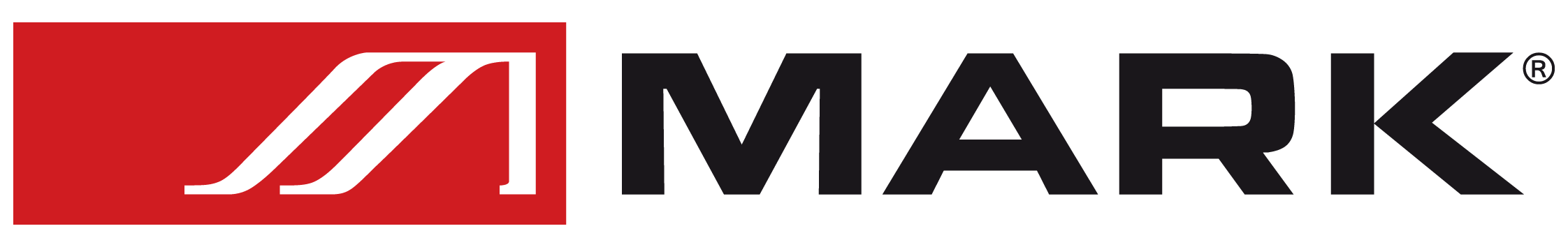 BEAM LED 60User Manual - Version 1.1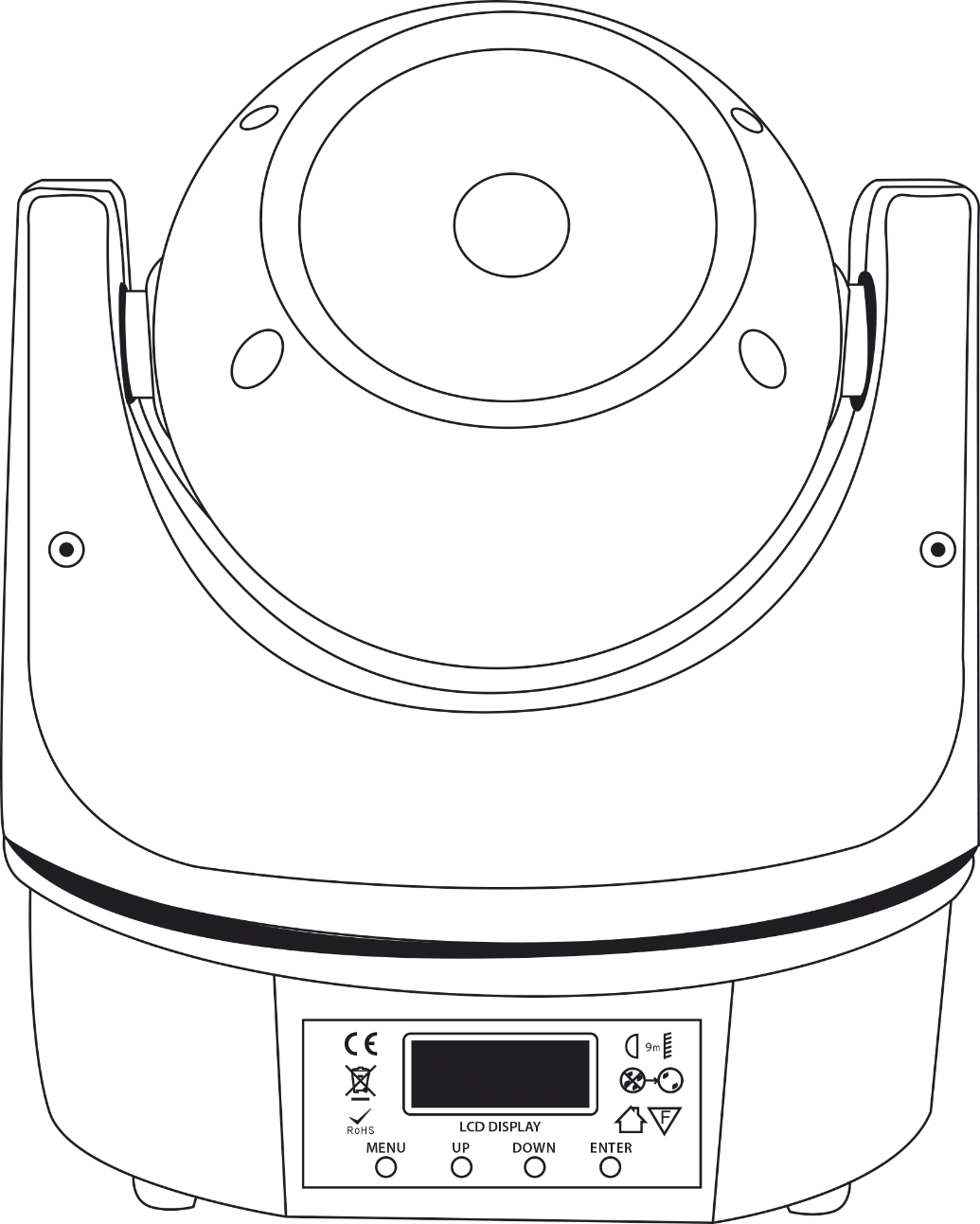 SAFETY INSTRUCTIONS  1. Read the instructions of this manual. 2. Keep these instructions in a safe place. 3. Heed all warnings. 4. Follow all instructions. 5. When the installation of this device, please, respect your country safety regulations. 6. Don’t use this device close to the water or high humidity places. Clean only with dry cloth.7. Don’t install near any heat sources such as radiators, heat registers, stoves, or other apparatus (including amplifiers) that produce heat. Make certain that the equipment is always installed so that is cooled and can’t overheat.8. Don’t block any ventilation openings. Install in accordance with the manufacturer’s instructions. 9. Protect the power cord from being walked on or pinched, particularly at plugs, convenience receptacles, and the point where they exit from the apparatus. 10. Only use attachments/accessories specified by MARK PRO. 11. Unplug this device during lightning storms or when unused for long periods of time. 12. The technical service is required when the device has been damaged in any way, such as power supply cord or plug is damaged, liquid has been spilled or objects have fallen into the device, doesn’t operate normally or has been dropped. 13. To completely disconnect this apparatus from the AC mains, disconnect the power supply cord plug from the AC receptacle. 14. The mains plug of the power supply cord shall remain readily operable.15. WARNING – to reduce the risk of fire or electric shock, don’t expose this device to rain or humidity. 16. Don’t expose this equipment to dripping or splashing and ensure that no objects filled with liquids, such as vases, are placed on the equipment. OVERVIEWThis small moving head of high power and high performance LEDs incorporates 1 LED of 60W integrating four colours, RGBW, obtaining a more homogeneous mixture. Its luminosity allows it to be placed in facilities to replace traditional light bulbs with the advantages of power saving, no heat generated and duration. Its high efficiency engines allow a fluid and absence of noise movements. It can be controlled through DMX (18 channels) and Auto with two different speeds. Among the built-in functions, the ability to control speed of execution of programs, investment movements PAN / TILT are included. All functions and settings can be made via its interface that has buttons to access menus and large display. Technical Data:Features:
Different control modes: DMX 512,  Auto (2 speeds)
Strobe, pan-tilt and dimmer effects
18 DMX channelsINSTALLATIONThis product is only suitable for professional use, and does not apply to security for other purposes. This product is designed for indoor use.  LEDs should be kept dry to avoid moisture, overheating or dusty environment.Prevent LEDs get in contact with water or any other liquid. The use of this product should pay attention to: fire, heat, electric shock, ultraviolet radiation, the lamp to explode or shedding caused serious or fatal injury. Be sure that when you install the unit in a truss system, all the truss clamps are well close and pressed. All the structure where the devices are installed must support perfectly all the weight.Beam LED 60 has the possibility to get configured through its frontal panel. To navigate along the menu and select the modes or functions press repeatedly the <MENU> button until you reach the desired menu function.Use the <UP> and <DOWN> buttons to check all the menu options.Press the <ENTER> button to select the menu function currently displayed, or to enable a menu option. To return to the previous option or menu without changing the value press the <MENU> button.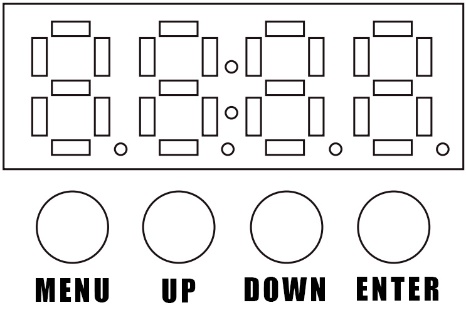 In order to ensure the life of this fixture, please don't place this fixture where is moisture or leakage, and  don't operate the fixture at temperatures higher than 40°.Don't place the fixture where is vibration-prone.To avoid risk of electric shock, please ask the professionals to maintain this fixture.When connect the fixture to power, the changes of power voltage should be at-10% ~+10%, if higher, will reduce the life of the fixture, but if lower, will affect the lightness.Once is turn off, it should need 20 Min. to fulling cool the light before re-use.ADVANCED USEBEAM LED 60 has the possibility to be configured in different modes. In the following tables are described the functions to set the device directly from its rear panel, using the display and the button to navigate through the menu.1 – DMX address set
Along the MENU is possible to set the device and check and configure all its options.
To set the DMX address, press “ENTER” and press the “UP” key to increase address, “DOWN” key to decrease, then press “ENTER” to save. 2 - Run Mode 
DMX512: Use controller
Slow: Slow auto movement 
Fast: Fast auto movement 
Sound: NO OPERATIVE
Slave: NO OPERATIVE3 - Invert PAN4 - Invert TILT 5 - Display Set (display backlight setting)
Select "Yes", the LCD always on, select "NO", after 20 seconds will shut off when NO operation.
After choose press “Enter” to save.6 - Sound sensitivity
NO OPERATIVE7 -  Factory Default8 - Reset9 - XY-initial position fine adjust
Hold “MENU”to 5 seconds, choose “UP” and “DOWN” to adjust, then press “Enter” to save.10 - White Balance
Hold “MENU” to 5 seconds，choose “UP” and “DOWN” to adjust RGBW four colors. The options are “SET_R”, “SET_G” “SET_B” “SET_W”, then press “Enter”to save.DMX channel values (18 channels):
TROUBLESHOOTINGThis short guide is meant to help and try to solve simple problems. If they continue and the device cannot operate, please, don’t try to repair it by yourself, return the device to your MARK PRO dealer.If a problem occurs, carry out the following steps in sequence until find solve the problem. If the light effect does not operate properly, refer servicing to a technician.No LightResponse: Suspect two potential problem areas: the power supply or the LEDs.Power supply. Check that the unit is plugged into an appropriate power supply.The LEDs. Return the device to your MARK PRO dealer.Check if the fuse is not blown, if it is, change it with one that keeps the same technical features. If once the fuse is ok the device again blown it, please, don’t change it again, contact the MARK PRO technical service.If all of the above appears to be OK, plug the unit in again.If you are unable to determine the cause of the problem, do not open the device, as this may damage the unit and the warranty will become void.Return the device to your MARK PRO dealer.No DMXResponse: Suspect the DMX cable or connector, a controller wrong function, a light effect DMX card error.Check the DMX setting. Make sure that DMX addresses are correct.Check the DMX cable: Unplug the unit; change the DMX cable; then reconnect to electrical power. Try your DMX control again.Determine whether the controller or light effect is at fault. Does the controller operate properly with other DMX products? If not, take the controller in for repair. If so, take the DMX cable and the light effect to a qualified technician.DMX ConnectionWhen fabricating your own cables, always observe the illustrations on this page. Never connect the shielding of the cable to the ground contact of the plug, and always make certain that the shielding does not come into contact with the housing of the XLR plug. If the shielding is connected to the ground, this can lead to short-circuiting and system malfunctions.To prevent system errors, the last device in a DMX chain needs to be equipped with a terminating resistor (120 ohm, 1/4 Watt).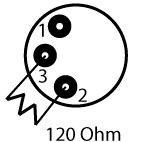 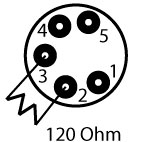 INDICACIONES DE SEGURIDAD1. Lea detenidamente las siguientes instrucciones y preste atención a estas. 2. Guarde en un lugar seco y seguro este manual. 3. Siga una a una todas estas instrucciones. 4. Respete las instrucciones de seguridad de su país cuando instale este dispositivo. 5. No use este dispositivo cerca del agua o zonas altamente húmedas. A la hora de limpiarlo, utilice un paño seco.6. No instale el dispositivo cerca de ninguna fuente de calor o fuego tales como calefactores, estufas o incluso amplificadores que produzcan calor. Asegúrese de que una vez instalado el dispositivo, esté en un lugar fresco y seco.7. No obstruya ninguna de las salidas. Cuando instale el dispositivo hágalo tal y como lo indican estas instrucciones.8. Proteja el cable de alimentación para no ser pisado o manipulado. 9. Instale y sitúe el dispositivo con garras, abrazaderas o de forma soldada entre su base y la sujeción.10. Únicamente utilice accesorios especificados por MARK PRO.11. Desenchufe el dispositivo si no va a ser utilizado en largos periodos de tiempo.12. El dispositivo será reparado por el servicio técnico oficial cuando esté dañado, tal como el cable este deteriorado o el conector esté estropeado, así como si el dispositivo ha sufrido contacto con líquidos o no opera correctamente.13. No exponga este equipo a líquidos, gotas, ni salpicaduras, así como su ubicación cerca de recipientes o posibles fuentes de líquidos.14. Para desconectar totalmente la unidad de la red eléctrica principal, desconecte el cable de la propia red eléctrica. 15. El conector principal debe poder conectarse y desconectarse de la red eléctrica de manera fácil, si no es así, no intente manipular ni el cable ni la conexión bajo la red eléctrica.16. ATENCIÓN. Para reducir el riesgo de fuego o shock eléctrico, no exponga este dispositivo bajo la lluvia o la humedad.DESCRIPCIÓNEsta pequeña cabeza móvil de alta potencia y LEDs de alto rendimiento incorpora 1 LED de 60W integrando cuatro colores, RGBW, siendo toda la mezcla realmente homogénea. Gracias a la tecnología LED, el BEAM LED 60 permite su colocación en instalaciones para sustituir las bombillas tradicionales con las ventajas de ahorro de energía, sin calor generado y con una mayor duración. Sus motores de alta eficiencia permiten un movimiento fluido y ausencia de ruido. Puede ser controlado a través de DMX (18 canales) o Auto con 2 velocidades distintas. Entre las funciones incorporadas está la capacidad de controlar la velocidad de ejecución de programas, movimientos de inversión PAN / TILT.Todas las funciones y ajustes se pueden hacer a través de su interfaz.
Datos técnicos:
Características:
Distintos modos de control: DMX 512, Auto (2 velocidades)
Efectos estrobo, dimmer y pan-tilt
18 canales DMX 512 de controlINSTALACIONEste producto está diseñado para un uso profesional, y no está creado para otros fines. Su uso debe remitirse a espacios y zonas interiores o cubiertas. Los LEDs y el dispositivo en si deben mantenerse secos para evitar la humedad, el sobrecalentamiento o el ambiente polvoriento.Evite que los LEDs entren en contacto con agua o cualquier otro líquido. El uso de este producto debe prestar especial atención a zonas de alta dispersión de calor tales como amplificadores o sistemas potentes de control eléctrico los cuales pueden afectar al malfuncionamiento de la unidad. Asegúrese de que cuando esta sea instalada en un sistema de vigas, todas las abrazaderas/garras estén bien cerradas y presionadas. Toda la estructura donde se instalan los dispositivos debe soportar perfectamente todo el peso, además de no situarse a alturas en las que un usuario pueda alcanzar la unidad.BEAM LED 60 tiene la posibilidad de configurarse a través de su panel frontal. Para navegar por el menú y seleccionar los modos o funciones, pulse repetidamente el botón <MENU> hasta llegar a la función deseada. Utilice los botones <UP> y <DOWN> para comprobar todas las opciones del menú.Presione el botón <ENTER> para seleccionar la función de menú que se muestra actualmente, o para activar una opción de menú. Para volver a la opción o menú anterior sin cambiar el valor, pulse el botón <MENU>.Para garantizar la vida útil de este aparato, no coloque este aparato en lugares donde haya humedad o fugas, y no lo opere a temperaturas superiores a 40°. No coloque el aparato donde esté sujeto a vibraciones.Para evitar el riesgo de descarga eléctrica, por favor pida a los profesionales que mantengan este accesorio.Cuando conecte el accesorio a la energía, los cambios del voltaje de la energía deben ser a -10% ~ +10%, si es más alto, reducirá la vida del accesorio. Una vez que se apague, debe esperar entorno a los 20 minutos para volver a ser puesto en marcha. USO AVANZADOBEAM LED 60 tiene la posibilidad de obtener configuraciones en diferentes modos. En las siguientes tablas se describen las funciones para configurar el dispositivo directamente desde su panel posterior, utilizando la pantalla y el botón para navegar por el menú.
1 - Modo de ejecuciónA lo largo del MENU es posible configurar el dispositivo para comprobar y configurar todas sus opciones.Para ajustar la dirección DMX, pulse "ENTER" y pulse la tecla "UP" para aumentar la dirección, "DOWN" para disminuir, luego pulse "ENTER" para guardar.
2 - Modo de ejecuciónDMX512: Utilice el controladorLento: Lento movimiento automáticoRápido: Movimiento automático rápidoSonido: NO OPERATIVOEsclavo: NO OPERATIVO
3 - Invertir PAN
4 - Invertir TILT
5 - Display Set (ajuste de la iluminación de la pantalla)Seleccione "Sí", la pantalla LCD siempre estará encendida, seleccione "NO", después de 20 segundos se apagará cuando NO funcione.Después de elegir presione "Enter" para guardar.
6 - Sensibilidad de sonidoNO OPERATIVO
7 - Valor predeterminado de fábrica
8 – Reset de la unidad
9 - Ajuste fino de la posición inicial XYMantenga presionado "MENU" durante 5 segundos, seleccione "UP" y "DOWN" para ajustar, luego presione "Enter" para guardar.
10 - Balance de blancosMantenga presionado "MENU" durante 5 segundos, seleccione "UP" y "DOWN" para ajustar los cuatro colores RGBW. Las opciones son "SET_R", "SET_G" "SET_B" "SET_W", luego presione "Enter" para guardar.Valores para los canales DMX:
POSIBLES PROBLEMAS Y SOLUCIÓNEsta guía pretende ayudar a resolver problemas simples y comunes que pueden aparecer en el uso del dispositivo, si los problemas persisten, no intente abrir y reparar la unidad por sí solo, contacte con su distribuidor más cercano y devuélvalo para su reparación.Si el dispositivo tiene un problema, siga los siguientes puntos hasta que lo encuentre y pueda solucionarlo. Si la iluminación no funciona correctamente, envíe el dispositivo al servicio técnico MARK PRO.Si el dispositivo no enciende:Posibles problemas: Fuente de alimentación del sistema LEDFuente de alimentación: Asegúrese de que la unidad esté correctamente conectada.LEDs. Si los LEDs presentan un mal funcionamiento de manera independiente, contacte al servicio técnico de MARK PRO.Compruebe que el fusible no está dañado. En caso de estarlo, reemplácelo por uno de las mismas características. Si una vez reemplazado, vuelve a fundirse y la unidad sigue sin funcionar contacte el servicio técnico de MARK PRO.Si todo lo anterior parece que no está dañado, puede conectar la unidad a la red eléctrica.Si usted no puede determinar la causa de los problemas que presenta la unidad, no la desmonte o intente reparar por sí mismo ya que perderá la garantía.Devuelva la unidad a servicio técnico de MARK PRO.Si no responde el protocolo DMXPosibles problemas: Verifique que el cable de conexión DMX está correctamente insertado en el dispositivo, verifique que el propio cable no está defectuoso, que el controlador funciona correctamente.Verifique las características DMX y que la dirección asignada es correcta.Verifique el cable DMX: Desinstale la unidad, cambie el cable DMX y vuelva a conectar el dispositivo a la red eléctrica, verifique de nuevo el control DMX.Determine si el control está defectuoso. ¿El dispositivo opera correctamente con otras unidades DMX? Si no es así, lleve la unidad a ser reparada al servicio técnico oficial o a un técnico cualificado. Conexionado DMXSi fabrica sus propios cables, tenga en cuenta las figuras de esta página. No conecte la malla del cable al contacto de masa del conector ni permita que la malla entre en contacto con la carcasa del conector XLR. Si se produce un contacto de la malla con la masa, puede producir un funcionamiento inestable del equipo. Para evitar errores de sistema, debe conectarse una resistencia de terminación (120 ohmios, 1/4 W) en el último equipo de la cadena DMX. 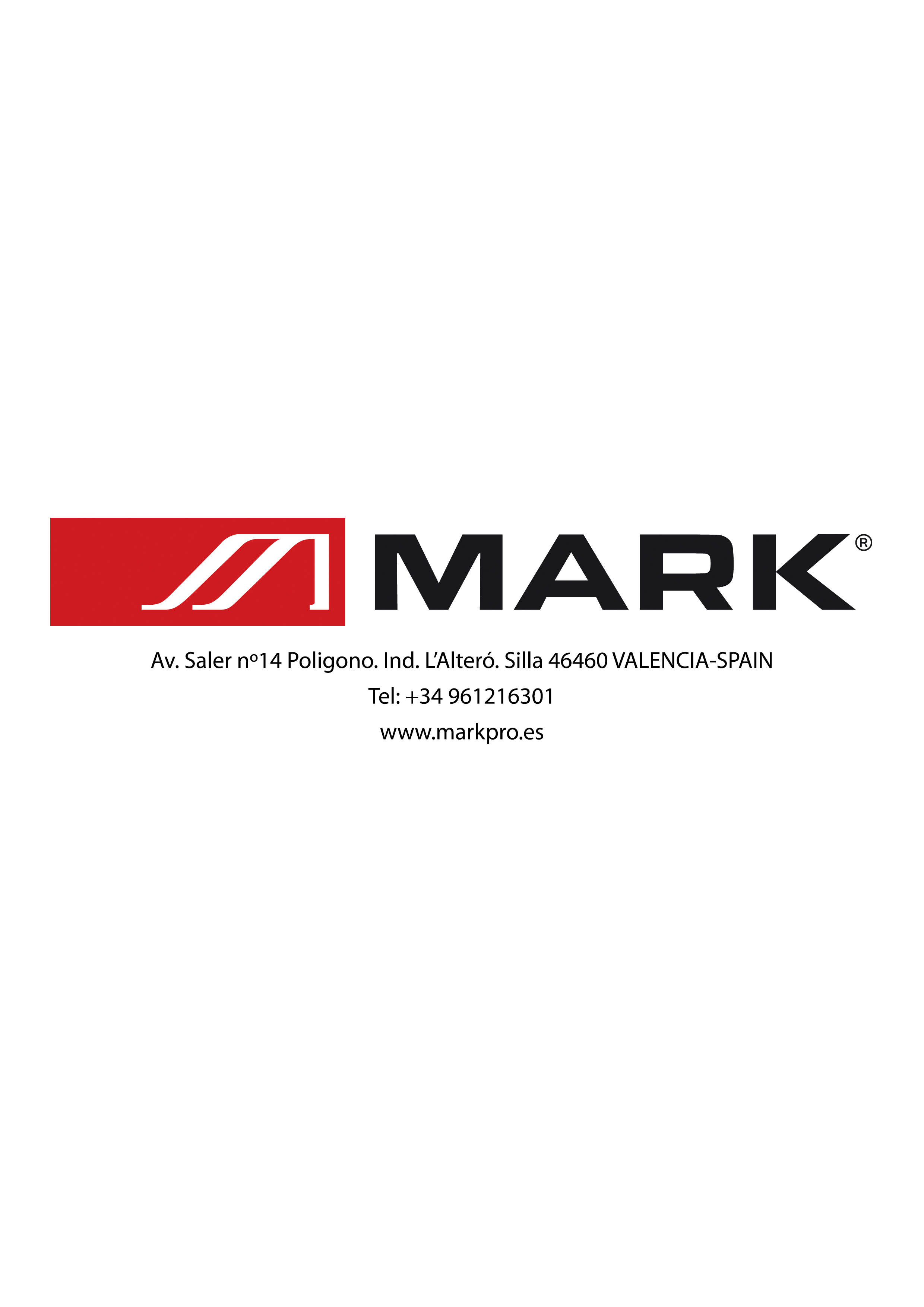 Power supplyAC 90-240V, 50-60HzPower Consumption130WLED60W RGBW (4 in 1)Channels DMX18 ChModeDMX 512, Auto (2 speeds)DimmerLinear dimmer (0-100%)PAN/TILTContinuous rotation, 16 bit fine adjustableStrobe1-25f/s or randomDimensions (WxHxD)210x210x250 mmWeight6 KgMenuTo select the program functionsDownTo modify parameters & go backward in the selected functionsUpTo modify parameters & go forward in the selected functionsEnterTo save or confirm the selected functionsChannelFunction ValueDescription1Pan Movement0~2550~540 degree2Pan Motor continuous rotation0~55No rotation2Pan Motor continuous rotation56~155Forwards Pan rotation from slow to fast2Pan Motor continuous rotation156~255Backwards Pan rotation from slow to fast3Fine control of Pan movement0~255Pan Fine 16bit4Tilt Movement0~2550~360 degree5Tilt Motor continuous rotation0~55No rotation5Tilt Motor continuous rotation56~155Forwards Tilt rotation from slow to fast5Tilt Motor continuous rotation156~255Backwards Tilt rotation from slow to fast6Fine control of Tilt movement0~255Tilt Fine 16bit7Speed Pan/Tilt movement0~255max to min speed8Dimmer0~255linear dimming from dark to bright9Strobe0~55No function9Strobe56~155Strobe effect slow to fast（1HZ~25HZ）9Strobe156~205Random strobe 9Strobe206~255Pulse strobe10Red dimmer0~255From minimum to maximum11Green dimmer0~255From minimum to maximum12Blue dimmer0~255From minimum to maximum13White dimmer0~255From minimum to maximum14Effect of static display0~24Effect 114Effect of static display25~49Effect 214Effect of static display50~74Effect 314Effect of static display75~99Effect 414Effect of static display100~124Effect 514Effect of static display125~149Effect 614Effect of static display150~174Effect 714Effect of static display175~199Effect 814Effect of static display200~224Effect 914Effect of static display225~249Effect 10250~255Color water flowing effect15Effect of dynamic display0~24Effect 115Effect of dynamic display25~49Effect 215Effect of dynamic display50~74Effect 315Effect of dynamic display75~99Effect 415Effect of dynamic display100~124Effect 515Effect of dynamic display125~149Effect 615Effect of dynamic display150~174Effect 715Effect of dynamic display175~199Effect 815Effect of dynamic display200~224Effect 915Effect of dynamic display225~255Effect 1016Colours Cross fading0~255From fast to slow17Macro function0~49No function17Macro function50~99Internal program 1, used with 14, 8 channels17Macro function100~149Internal program 2, used with 15,16,8 channels17Macro function150~199Auto function17Macro function200~255No function18Reset0~250No function18Reset251~255Reset, keep in 3 secondsAlimentaciónAC 90-240V, 50-60HzConsumo130WLED60W RGBW (4 en 1)Canales DMX18 ChModoDMX 512, Auto (2 velocidades)Dimmer0-100% Dimmer linealPAN/TILTRotación contínua, Ajuste fino de 16 bitEstrobo1-25f/s o aleatorioDimensiones (WxHxD)210x210x250 mmPeso6 KgMenuPermite seleccionar las funciones y opciones de la unidadDownPermite modificar los parámetros e ir hacia atrás en las funciones seleccionadasUpPermite modificar los parámetros e ir hacia atrás en las funciones seleccionadasEnterGuarde o confirme las funciones seleccionadasCanalFunciónValorDescripción1Movimiento PAN0~2550~540 grados2Rotación continua PAN0~55Sin rotación2Rotación continua PAN56~155Rotación PAN de lento a rápido2Rotación continua PAN156~255Rotación inversa del PAN de lento a rápido 3Ajuste del movimiento PAN fino0~255Ajuste del PAN fino (16bit)4Movimiento Tilt0~2550~360 grados5Rotación continua Tilt 0~55Sin rotación5Rotación continua Tilt 56~155Rotación TILT de lento a rápido5Rotación continua Tilt 156~255Rotación inversa del TILT de lento a rápido6Ajuste del movimiento TILT fino0~255Ajuste del TILT fino (16bit)7Velocidad de movimiento Pan/Tilt 0~255Velocidad de máxima a mínima8Dimmer0~255Dimmer lineal de mínimo a máximo9Estrobo0~55Sin función9Estrobo56~155Efecto de estrobo de lento a rápido (1Hz-25Hz)9Estrobo156~205Estrobo aleatorio 9Estrobo206~255Estrobo pulsátil10Dimmer color rojo0~255De mínimo a máximo11Dimmer color verde0~255De mínimo a máximo12Dimmer color azul0~255De mínimo a máximo13Dimmer blanco0~255De mínimo a máximo14Efecto de visualización estática0~24Efecto 114Efecto de visualización estática25~49Efecto 214Efecto de visualización estática50~74Efecto 314Efecto de visualización estática75~99Efecto 414Efecto de visualización estática100~124Efecto 514Efecto de visualización estática125~149Efecto 614Efecto de visualización estática150~174Efecto 714Efecto de visualización estática175~199Efecto 814Efecto de visualización estática200~224Efecto 914Efecto de visualización estática225~249Efecto 10250~255Color water flowing effect15Efecto de visualización dinámica0~24Efecto 115Efecto de visualización dinámica25~49Efecto 215Efecto de visualización dinámica50~74Efecto 315Efecto de visualización dinámica75~99Efecto 415Efecto de visualización dinámica100~124Efecto 515Efecto de visualización dinámica125~149Efecto 615Efecto de visualización dinámica150~174Efecto 715Efecto de visualización dinámica175~199Efecto 815Efecto de visualización dinámica200~224Efecto 915Efecto de visualización dinámica225~255Efecto 1016Mezcla de colores0~255De rápido a lento17Función macro0~49No function17Función macro50~99Programa interno 1, utilizando los canales 14 y 817Función macro100~149Programa interno 2, utilizando los canales 15, 16 y 817Función macro150~199Función auto17Función macro200~255Sin función18Reseteo0~250Sin función18Reseteo251~255Para resetear, presione durante 3 segundos